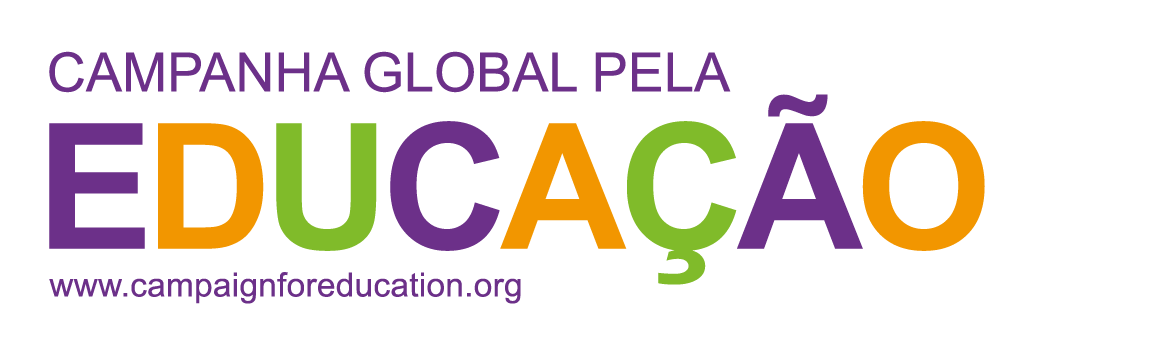 Formulário de Actualização do Membro da GCESecção A: ContextoSobre a Associação ao GCE (Campanha Global pela Educação)A adesão à GCE está aberta para coalizões nacionais e regionais autónomas e democráticas de organizações da sociedade civil e redes internacionais e organizações não-governamentais que trabalham pela educação pública de qualidade para todos. Uma coalizão nacional deve incluir ONGs que trabalham com Objectivos de Desenvolvimento Sustentável (SDGs – Sustainable Development Goals), em particular o SDG4 e sindicatos de professores. A GCE reconhece apenas uma coalizão nacional em cada país.Princípios da GCE (Campanha Global pela Educação)1. A GCE está empenhada em enquadrar a luta pela educação básica gratuita para todos como uma luta pelos direitos humanos básicos, reconhecendo que as estruturas de direitos humanos acordadas pela maioria dos governos representam um compromisso com um conjunto complexo de direitos à educação que deve garantir ensino de qualidade e qualidade nos processos e resultados de aprendizagem - pelos quais os governos, como principais responsáveis ​​pelas obrigações, devem ser responsabilizados.2. A GCE está comprometida em desafiar a discriminação sempre que isso for evidente, ao defender oportunidades iguais de educação para todos, independentemente de sexo, raça, localização, habilidade, sexualidade ou qualquer outro critério que prejudique um grupo em comparação ao outro. A GCE está comprometida também em desafiar a discriminação em suas próprias práticas como uma aliança, em suas relações entre membros e na dinâmica dentro de seu secretariado.3. A GCE acredita que o direito à educação de qualidade depende de professores de boa qualidade, que recebam salários justos, tenham acesso ao desenvolvimento profissional e sejam valorizados por seu trabalho.4. A GCE está empenhada em apoiar o direito à aprendizagem para toda vida – a começar desde a primeira infância, ao apoiar as segundas oportunidades de aprender e a aprendizagem de adultos em todas as fases da vida.5. A GCE dá prioridade especial à educação inclusiva que alcança os grupos mais desfavorecidos - particularmente trabalhadores infantis, crianças com deficiência, crianças afectadas por conflitos, filhos de trabalhadores migrantes e comunidades minoritárias, etc. - e ao ultrapassar isto, priorizar a educação de meninas.6. A GCE acredita na participação democrática da sociedade civil (incluindo professores e seus sindicatos, bem como crianças e jovens e / ou organizações lideradas por estudantes) em todas as fases da tomada de decisão educacional - da avaliação ao planejamento estratégico, do desenvolvimento de políticas à implementação, do monitoramento à avaliação. A tomada de decisões em todos os níveis dos sistemas educacionais, das escolas aos distritos e nacionais, deve ser transparente e responsável.7. A GCE acredita que transformar o financiamento da educação é fundamental para obter progresso sustentável, e que o financiamento interno (com base em políticas macroeconómicas progressivas, justiça tributária e uma alocação justa de 6% do PIB para a educação) precisa ser combinado com políticas progressivas pelos doadores (ao harmonizar seus esforços alinhados com Paris / Accra / Busan) e pelos desafios do FMI (Fundo Monetário Internacional) e do Banco Mundial, onde estas instituições minam o investimento em educação pública de qualidade.8. A GCE está comprometida com a educação secular - para que os processos de educação - abram as mentes das crianças para diferentes formas de ver, compreender e confiar.9. A GCE acredita que o progresso nos direitos à educação é mais bem assegurado por meio de provisão pública por governos e desafia a mercantilização, privatização ou parcerias público-privadas, onde estas ameaçam a equidade na educação e educação de qualidade para todos.10. A GCE busca transcender a dicotomia Norte-Sul, ao reconhecer que existem desafios à equidade e aos direitos à educação em todos os lugares. Procuramos fazer ligações, sempre que possível, entre os desafios de um país e os desafios globais, e construir solidariedade e compreensão mútuas entre todos os países.Secção B. Principais Informações de ContactoSecção C: Informações Institucionais / OrganizacionaisSecção D: E-mails para CorrespondênciaPor favor, insira os detalhes das pessoas que trabalham em sua organização / coalizão que  gostarias  de adicionar ao nosso banco de dados de contactos, que receberão comunicações por e-mail do Secretariado da GCE (continue em uma folha separada, se necessário).Secção E: Informações PublicitáriasInsira as informações que  gostarias que a GCE compartilhasse em nosso site (se diferente das acima).LOGO: Favor anexar uma cópia digital do seu logótipo para uso em nosso site, constituição da organização / coalizão e a lista de organizações de seus membros.Secção F: Taxas de afiliaçãoCoalizões nacionaisPaíses menos desenvolvidos 		US $ 	103Países em desenvolvimento 		US $ 	206Países em transição 			US $ 	309Países desenvolvidos 			US $ 	420Organizações RegionaisTaxa fixa 				 US $ 	420Organizações InternacionaisTaxa fixa 				 US $ 	5500Secção G: DeclaraçãoNós, os funcionários abaixo assinados de nossa organização, nos comprometemos com a declaração de missão e os princípios da GCE, concordamos em trabalhar activamente para o sucesso da campanha, aceitamos as regras e regulamentos da organização e nos comprometemos a pagar nossas taxas de associação anualmente e dentro do prazo. Entendemos que o não-pagamento das taxas é motivo para suspensão da associação.Presidente / PresidenteNome: _______________________________________Assinatura: ___________________________________Data: ________________________________________SecretárioNome: _______________________________________Assinatura: ___________________________________Data: ______________________________________Secção H: Membros e afiliaçõesSe és uma coalizão / rede nacional, regional ou internacional, liste todas as suas organizações membros (por favor, continue em uma folha separada se necessário / ou anexe a lista com todos os detalhes na tabela abaixo)Adicione mais linhas, se necessário.Nome completo da organização / coalizão que está a se inscrever para adesão em seu próprio idiomaNome completo da organização / coalizão em inglêsAcrónimo (se houver)Categoria de Associação (por favor, marque uma opção)Para coalizões nacionais, por favor, especifique o país no qual a coalizão está baseada.Para coalizão / rede regional, por favor, especifique a regiãoPara coalizões / redes / organizações regionais ou internacionais, liste os países nos quais a organização / rede trabalha?Liste outras redes (sobre qualquer assunto) às quais tua organização pertence ou com quem é afiliadaE-mail do escritórioTelefone do escritórioCelular / Telemóvel / WhatsAppDirecção físicaDirecção postalPor favor, compartilhe as informações de contacto completas da pessoa de contacto, caso tivermos alguma dúvida em relação a este formulário.Por favor, compartilhe as informações de contacto completas da pessoa de contacto, caso tivermos alguma dúvida em relação a este formulário.Nome da pessoa de contacto para este aplicativoFunção dentro da organização / coalizão da pessoa de contactoEndereço de e-mailNúmero de telefoneCelular / Telemóvel / WhatsAppData de formaçãoÉs uma organização registada sem fins lucrativos?Se 'Sim' por quem?Se não estiver registado, por favor, dê os motivosQual é o objectivo ou alvo da organização / coalizão?Como a organização / coalizão visa contribuir para os SDGs (Objectivos Sustentáveis de Desenvolvimento), em particular o SDG4?Quais têm sido os principais destaques de promoção da coalizão / organização nos últimos 3-5 anos?Indique com qual objectivo estratégico da GCE (Campanha Global pela Educação) o trabalho da organização / coalizão está alinhado? [marque as opções relevantes]Indique com qual objectivo estratégico da GCE (Campanha Global pela Educação) o trabalho da organização / coalizão está alinhado? [marque as opções relevantes]Igualdade e não discriminaçãoEducação transformativaEducação em EmergênciasFinanciamento EducacionalIndique em quais áreas temáticas o trabalho de sua organização / coalizão se alinha? [marque as opções relevantes]Indique em quais áreas temáticas o trabalho de sua organização / coalizão se alinha? [marque as opções relevantes]Igualdade de géneroEducação infantilDeficiência e inclusãoAprendizagem para toda vidaQualidade de ensino e aprendizagemAlterações ClimáticasTecnologia e Inteligência Artificial (IA)Educação em zonas de conflito e emergênciaEmergências para migrantes, refugiados e populações deslocadasFinanciamento para educação em tempos de emergência e criseAcompanhamento de orçamento de educaçãoPrivatização e comercialização da educaçãoFinanciamento nacional e internacionalEducação para a sustentabilidadeOutroEspecifique outras áreas temáticasEspecifique outras áreas temáticasNomeFunçãoOrganização (se não for a sua)Endereço de e-mailNomeFunçãoOrganização (se não for a sua)Endereço de e-mailNomeFunçãoOrganização (se não for a sua)Endereço de e-mailNomeFunçãoOrganização (se não for a sua)Endereço de e-mailNomeFunçãoOrganização (se não for a sua)Endereço de e-mailNomeFunçãoOrganização (se não for a sua)Endereço de e-mailSite da organização / coalizão (podes querer um link directo para a página de educação da sua organização)DirecçãoRede social 1 (pág. do Facebook)Rede social 2 ( Twitter)Rede social 3 (outra)Descrição geral adequada para uso em nosso site a descrever as actividades de sua organização / coalizão. Descrição geral, ou seja, ano estabelecido, número de membros, visão ou objectivos) (limite de palavras: 50)NrNome da OrganizaçãoData de AdesãoAfiliação(por exemplo, organização membro / indivíduo, financiador / doador /, aliança estratégica, outro e especificar para outro) Tipo de Organização(por exemplo, instituição académica, organização baseada na comunidade, organização baseada na fé, organização de base, união / sindicato, organização internacional, organização multilateral, órgão de pesquisa / Think Thank, Other e campo para especificar outro)Alcance Geográfico(Aldeia, jurisprudência/nível de distrito, nível regional / provincial / condado, nível nacional, nível regional, nível multinacional, nível internacional / global)Foco Educacional(por exemplo, Desenvolvimento na primeira infância, Escolaridade primária, Secundário Júnior, Ensino secundário, TVET (Treinamento e Educação Técnica e Vocacional), Educação não-formal, Educação e aprendizagem para necessidades especiais, Educação terciária, Aprendizagem para vida toda, Educação de adultos, Outros e especificar outros Grupos-Alvo Crianças de 0 a 3 anos, Crianças de 4 a 8 anos, Raparigas, Meninos, mulheres, Pais, Crianças com deficiência, Jovens / Jovens com deficiência, Adultos analfabetos, Grupos de minorias étnicas, Órfãos, Crianças e Jovens vulneráveis, LGBTQI, Pessoas vivendo com HIV / Aids (SIDA), Professores / Educadores, Povos indígenas, Outros e especificar outros123456789101112131415